проект	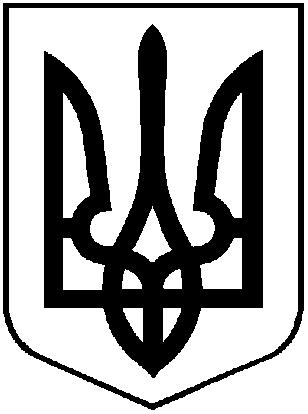 У К Р А Ї Н АХ М І Л Ь Н И Ц Ь К А   М І С Ь К А   Р А Д АВ І Н Н И Ц Ь К О Ї    О Б Л А С Т ІР І Ш Е Н Н Я №__.__. 2019 року					                     	___ сесія міської радим. Хмільник                                                                                 	   	7  скликання         Про розробку проекту відведення на земельну ділянку, що розташована у м. Хмільнику по вул. Шевченка, 1Розглянувши службову записку начальника відділу земельних відносин С.В. Тишкевич, щодо земельної ділянки по вул. Шевченка, 1 у м. Хмільнику, відповідно до  ст. ст. 12, 19, 50, 51, 52, 78, 79, 791, 80, 83, 122, 123, 134, 186, 1861, Земельного кодексу України, ст.ст. 19, 20, 22, 25, 26, 50 Закону України «Про землеустрій», Закону України «Про Державний земельний кадастр», Закону України «Про державну реєстрацію речових прав на нерухоме майно та їх обтяжень», керуючись ст. 25, 26, 59, 60 Закону України «Про місцеве самоврядування в Україні», міська радаВИРІШИЛА:1.  Надати дозвіл на розроблення, з урахуванням вимог державних стандартів, норм і  правил  у сфері землеустрою, проекту землеустрою щодо відведення земельної ділянки орієнтовною площею 0,6000 га., що розташована у м. Хмільнику по вул. Шевченка, 1 , з метою оформлення права власності Хмільницької міської об’єднаної територіальної громади та подальшої передачі у користування інвестору.     За рахунок земель запасу - земельні ділянки кожної категорії земель, які не надані у власність або користування громадянам чи юридичним особам.    Земельну ділянку буде віднесено до категорії: - для  будівництва та обслуговування об'єктів рекреаційного призначення (07.01.).2. Проект землеустрою щодо відведення земельної ділянки зазначеної у п. 1. цього рішення, дозволити виготовляти переможцю конкурсу на право реалізації інвестиційного проекту по реставрації та використанню майна – будівлі пам’ятки архітектури національного значення (ох. №994/1-Н) Палацу Графа Ксідо.3. Контроль за виконанням цього рішення покласти на постійну комісію з питань комплексного розвитку міста, регулювання комунальної власності і земельних відносин міської ради /Прокопович Ю.І./.Міський голова 	                      		С.Б. Редчик